  БОЙОРОК                                                                РАСПОРЯЖЕНИЕ10 июль 2023  йыл                      № 14                        10 июля 2023 годаВ соответствии с Федеральным законом от 6 октября 2003 г. № 131-ФЗ «Об общих принципах организации местного самоуправления в Российской Федерации, Решением Совета сельского поселения Ирсаевский сельсовет муниципального района Мишкинский район Республики Башкортостан от 19 ноября 2019 года № 20 «Об утверждении Положения о порядке списания основных средств, находящихся в муниципальной собственности сельского поселения Ирсаевский сельсовет муниципального района Мишкинский район Республики Башкортостан», руководствуясь Уставом сельского поселения Ирсаевский сельсовет муниципального района Мишкинский район Республики Башкортостан Создать комиссию по списанию муниципального имущества сельского поселения Ирсаевский сельсовет муниципального района Мишкинский район Республики Башкортостан и утвердить в следующем составе:Председатель комиссии:Хазиев С.В. – глава сельского поселения Ирсаевский сельсовет муниципального района Мишкинский район Республики Башкортостан;Члены комиссии: Ижбулдинав И.А. – зам. предателя комиссии, специалист 2 категории;Абукаев А.А. – главный инженер отдела сельского хозяйства Администрации муниципального района Мишкинский район Республики Башкортостан;Салиева Е.М. – депутат сельского поселения Ирсаевский сельсовет муниципального района Мишкинский район Республики Башкортостан.  Аптулманов А.А. – заведующий сектором земельной и имущественной поддержки;Саляева Л.П. – депутат сельского поселения Ирсаевский сельсовет муниципального района Мишкинский район Республики Башкортостан;Бикмухаметов А.Ф. - начальник отдела строительства и жизнеобеспечения Администрации муниципального района Мишкинский район Республики Башкортостан;Шамсутдинова З.А. - Заместитель главы Администрации по финансовым вопросам – начальник Финансового управления Администрации муниципального района Мишкинский район Республики Башкортостан;Контроль за исполнением настоящего распоряжения отставлю за собой.            Главы сельского поселения                                      С.В. Хазиев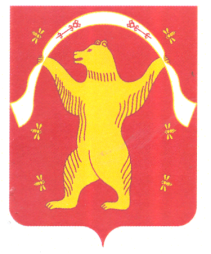 